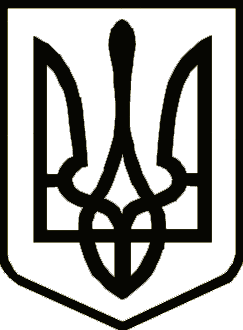 УкраїнаНОСІВСЬКА  МІСЬКА РАДА
         Носівського району ЧЕРНІГІВСЬКОЇ  ОБЛАСТІ                    						                                                                                                                                     Р І Ш Е Н Н Я(шістдесята сесія сьомого скликання)15 листопада 2019 року                      м. Носівка                                №2/60 /VІІПро звіт про виконанняміського бюджету за  9 місяців  2019  рокуКеруючись частиною 3 статті 26 Закону України „Про місцеве самоврядування в Україні”, частиною 4 статті 80 Бюджетного кодексу України міська рада вирішила:1. Затвердити звіт про виконання міського бюджету за 9 місяців 2019 року:- по доходах у сумі 129378818 грн., в т.ч. по доходах загального фонду міського бюджету 121031873 грн. та по доходах спеціального фонду міського бюджету у сумі 8346945 грн.;- по видатках у сумі 120329651 грн., в т.ч. по видатках загального фонду міського бюджету у сумі 103260677 грн. та по видатках спеціального фонду у сумі 17068974 грн.Секретар міської ради                                                                Л.НЕДОЛУГА